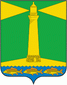 Совет Шабельского сельского поселенияЩербиновского районатретьего созываПятьдесят вторая сессияРЕШЕНИЕот  24.11.2017                                                                                  № 2село ШабельскоеО внесение изменений в решение Совета Шабельского сельского поселения Щербиновского района от 26 июля 2012 года № 2  «Об утверждении Положения о бюджетном процессе в Шабельском сельском поселении Щербиновского района»В целях приведения в соответствии с требованиями Бюджетного кодекса Российской Федерации, Совет Шабельского сельского поселения Щербиновского районар е ш и л:1. Внести в приложение к решению Совета Шабельского сельского поселения Щербиновского района от 26 июля 2012 года № 2  «Об утверждении Положения о бюджетном процессе в Шабельском сельском поселении Щербиновского района» (с изменениями от 20 февраля апреля 2013 года № 2, от 14 мая 2014 года № 1, от 29 января 2015 года  № 4, от 9 ноября 2015 года № 2, от 25 мая 2016 года № 1, от 02 ноября 2016 года № 1, от 08 февраля 2017 № 5, от 30 мая 2017 года № 3) следующие изменения:1) статью 5 изложить в следующей редакции:«Участниками бюджетного процесса, обладающими бюджетными полномочиями на уровне Шабельского сельского поселения Щербиновского района являются:Совет поселения;Глава поселения;Администрация;Финансовый орган, полномочия которого исполняет администрация;Контрольно-счетнаяпалата муниципального образования Щербиновский район (далее - Контрольно-счетная палата);Орган внутреннего муниципального финансового контроля;Главные распорядители (распорядители) средств бюджета поселения;Главные администраторы (администраторы) доходов бюджета поселения;Главные администраторы (администраторы) источников финансирования дефицита бюджета поселения;Получатели средств бюджета поселения.»;2) пункт 1статьи 6 изложить в следующей редакции:«1. Совет поселения:утверждает Положение о бюджетном процессе в Шабельском сельском поселении Щербиновского района;рассматривает и утверждает бюджет поселения на очередной финансовый год;осуществляет последующий контроль за исполнением бюджета поселения; рассматривает и утверждает годовой отчет об исполнении бюджета поселения;устанавливает налоговые ставки по местным налогам, предоставляет налоговые льготы по местным налогам в пределах прав, предоставленных законодательством Российской Федерации о налогах и сборах;вносит изменения и отменяет муниципальные нормативные акты о местных налогах;утверждает дополнительные ограничения по муниципальному долгу Шабельского сельского поселения Щербиновского района;формирует и определяет правовой статус органов, осуществляющих контроль за исполнением бюджета поселения;устанавливает порядок проведения внешней проверки бюджета поселения;принимает планы и программы развития Шабельского сельского поселения Щербиновского района, утверждает отчет об их исполнении;устанавливает порядок и условия предоставления межбюджетных трансфертов из бюджета поселения другим бюджетам бюджетной системы Российской Федерации;определяет объем остатков средств бюджета поселения на начало текущего финансового года, которые направляются в текущем финансовом году на покрытие временных кассовых разрывов;устанавливает порядок определения размера части прибыли муниципальных унитарных предприятий Шабельского сельского поселения Щербиновского района, остающейся после уплаты налогов, обязательных платежей, подлежащих зачислению в бюджет поселения;принимает решение об отказе полностью или частично от получения в очередном финансовом году межбюджетных трансфертов от бюджетов бюджетной системы Российской Федерации (за исключением субвенций) или от налоговых доходов по дополнительным нормативам отчислений;осуществляет предварительный, текущий и последующий финансовый контроль;выносит оценку деятельности органов, исполняющих бюджет поселения.Совет поселения имеет право на:получение от администрации сопроводительных материалов в ходе рассмотрения и утверждения проекта бюджета поселения на очередной финансовый год;получение от администрации оперативной информации об исполнении бюджета поселения;утверждение (не утверждение) годового отчета об исполнении бюджета поселения;вынесение оценки деятельности органа, исполняющего бюджет поселения.»;3) пункт 2 статьи 6 изложить в следующей редакции:«2. Администрация:обеспечивает разработку основных направлений бюджетной и налоговой политики Шабельского сельского поселения Щербиновского района;вносит на рассмотрение в Совет поселения проект бюджета поселения на очередной финансовый год, а также годовой отчет о его исполнении;устанавливает порядок разработки прогноза социально-экономического развития Шабельского сельского поселения Щербиновского района;определяет уполномоченный орган, должностное лицо администрации  по разработке прогноза социально-экономического развития Шабельского сельского поселения Щербиновского района;обеспечивает исполнение бюджета поселения, составление бюджетной отчетности;обеспечивает управление муниципальным долгом Шабельского сельского поселения Щербиновского района;устанавливает состав, порядок и срок внесения информации в муниципальную долговую книгу Шабельского сельского поселения Щербиновского района;предоставляет от имени Шабельского сельского поселения Щербиновского района муниципальные гарантии Шабельского сельского поселения Щербиновского района;осуществляет муниципальные заимствования, заключает от имени Шабельского сельского поселения Щербиновского района договоры о привлечении кредитов, договоры о предоставлении муниципальной гарантии;устанавливает порядок ведения реестра расходных обязательств Шабельского сельского поселения Щербиновского района;устанавливает порядок и сроки составления проекта бюджета поселения;устанавливает порядок формирования и реализации адресной инвестиционной программы Шабельского сельского поселения Щербиновского района;утверждает муниципальные программы Шабельского сельского поселения Щербиновского района (подпрограммы), реализуемые  за счет средств бюджета поселения;устанавливает порядок проведения оценки эффективности муниципальных программ Шабельского сельского поселения Щербиновского района и критерии их оценки;устанавливает формы и порядок осуществления финансового контроля в Шабельском сельском поселении Щербиновского района;устанавливает нормативным правовым актом подведомственность получателя средств бюджета поселения главному распорядителю (распорядителю) средств бюджета поселения;устанавливает порядок формирования муниципального задания на оказание муниципальных услуг (выполнение работ) муниципальными учреждениями Шабельского сельского поселения Щербиновского района;устанавливает порядок определения объема и условий предоставления субсидий некоммерческим организациям, не являющимся муниципальными казенными учреждениями Шабельского сельского поселения Щербиновского района из бюджета поселения;принимает решение о подготовке и реализации бюджетных инвестиций в объекты капитального строительства муниципальной собственности Шабельского сельского поселения Щербиновского района;устанавливает порядок предоставления бюджетных инвестиций муниципальному унитарному предприятию, основанному на праве оперативного управления, автономному и бюджетному муниципальному учреждению Шабельского сельского поселения Щербиновского района; устанавливает порядок осуществления бюджетных полномочий главного администратора (администратора) доходов бюджета поселения, являющегося органом местного самоуправления и (или) находящимися в его ведении муниципальными казенными учреждениями Шабельского сельского поселения Щербиновского района;обеспечивает составление проекта бюджета поселения;устанавливает форму и порядок разработки среднесрочного финансового плана Шабельского сельского поселения Щербиновского района;утверждает проект среднесрочного финансового плана Шабельского сельского поселения Щербиновского района;устанавливает порядок финансового обеспечения выполнения муниципальных заданий за счет средств бюджета поселения;устанавливает порядок предоставления средств из бюджета поселения при выполнении условий предоставления;определяет порядок предоставления бюджетных инвестиций в объекты муниципальной собственности Шабельского сельского поселения Щербиновского района;устанавливает порядок использования бюджетных ассигнований резервного фонда администрации поселения;определяет порядок проведения реструктуризации обязательств (задолженности) по бюджетному кредиту;издает муниципальные правовые акты о списании с муниципального долга Шабельского сельского поселения Щербиновского района муниципальных долговых обязательств, выраженных в валюте Российской Федерации, по истечении сроков и в случаях, указанных в пункте 1 статьи 100.1 Бюджетного кодекса Российской Федерации;назначает агента, в целях предоставления и исполнения муниципальных гарантий, а также ведения аналитического учета обязательств принципала, его поручителей (гарантов) в связи с предоставлением и исполнением муниципальных гарантий;устанавливает порядок определения администрации, исполнительно-распорядительного органа Шабельского сельского поселения Щербиновского района в качестве главного администратора доходов бюджета поселения;одобряет прогноз социально-экономического развития Шабельского сельского поселения Щербиновского района;утверждает дополнительные показатели среднесрочного финансового плана Шабельского сельского поселения Щербиновского района;устанавливает порядок определения сроков и сроки реализации муниципальных программ Шабельского сельского поселения Щербиновского района;устанавливает порядок принятия решений о разработке муниципальных программ Шабельского сельского поселения Щербиновского района, их формирования и реализации;вносит изменения в перечень главных администраторов дохода бюджета поселения, а также в состав закрепленных за ними кодов классификации доходов бюджетов, в случае изменения состава и (или) функций главных администраторов доходов бюджетов, а также изменения принципов назначения и присвоения структуры кодов классификации доходов бюджетов путем издания нормативного правового акта администрации, без внесения изменений в решение Совета поселения о бюджете поселения;утверждает перечень кодов подвидов по видам доходов, главным администратором которых являются орган местного самоуправления Шабельского сельского поселения Щербиновского района и (или) находящиеся в его ведении муниципальные казенные учреждения Шабельского сельского поселения Щербиновского района;устанавливает порядок определения перечня и кодов целевых статей и (или) видов расходов бюджета поселения, финансовое обеспечение которых осуществляется за счет межбюджетных субсидий, субвенций и межбюджетных трансфертов, имеющих целевое назначение и предоставляемых из бюджета поселения;вносит изменения в перечень главных администраторов источников финансирования дефицита бюджета поселения, а также в состав закрепленных за ними кодов классификации источников финансирования дефицитов бюджетов, в случае изменения состава и (или) функций главных администраторов источников финансирования дефицитов бюджетов, а также изменения принципов назначения и присвоения структуры кодов классификации источников финансирования дефицитов бюджетов путем издания нормативного правового акта администрации поселения, без внесения изменений в решение Совета поселения о бюджете поселения;ведет реестр расходных обязательств Шабельского сельского поселения Щербиновского района;устанавливает порядок проведения оценки надежности (ликвидности) банковской гарантии, поручительства при предоставлении бюджетного кредита;принимает решение о заключении мировых соглашений, устанавливая условия урегулирования задолженности должников по денежным обязательствам перед Шабельским сельским поселением Щербиновского района;взыскивает бюджетные средства Шабельского сельского поселения Щербиновского района, использованные по нецелевому назначению;обращается от имени и в интересах Шабельского сельского поселения Щербиновского района в суды общей юрисдикции и арбитражные суды по взысканию средств бюджета поселения, использованных по нецелевому назначению, представляет в судебных органах права и законные интересы Шабельского сельского поселения Щербиновского района по указанным вопросам;устанавливает в соответствии с общими требованиями определяемыми Министерством финансов Российской Федерации, порядок взыскания остатков непогашенных кредитов, включая проценты, штрафы, пени;устанавливает порядок проведения анализа финансового состояния  принципала в целях предоставления муниципальной гарантии;устанавливает порядок и методику планирования бюджетных ассигнований;устанавливает порядок составления и ведения сводной бюджетной росписи;вносит изменения в сводную бюджетную роспись;устанавливает порядок составления и ведения кассового плана, а также порядок и сроки предоставления сведений для составления и ведения кассового плана главным распорядителем бюджетных средств, главным администратором доходов бюджета поселения, главным администратором источников финансирования дефицита бюджета поселения;утверждает порядок исполнения бюджета поселения по расходам;устанавливает порядок санкционирования оплаты денежных обязательств;устанавливает порядок составления и ведения бюджетной росписи главного распорядителя (распорядителя) средств бюджета поселения, внесения в нее изменений;устанавливает порядок исполнения бюджета поселения по источникам финансирования дефицита бюджета;устанавливает порядок и случаи утверждения и доведения до главного распорядителя, распорядителя и получателя средств бюджета поселения предельного объема оплаты денежных обязательств в соответствующем периоде  текущего финансового года (предельные объемы финансирования);устанавливает порядок блокировки расходов бюджета поселения;устанавливает порядок взыскания неиспользованных остатков средств бюджета поселения, при отсутствии потребности направления их на те же цели.»;4) статью 6 дополнить пунктом 14 следующего содержания:«14. Орган внутреннего муниципального финансового контроля:проводит анализ осуществления главными администраторами бюджетных средств внутреннего финансового контроля и внутреннего финансового аудита;осуществляет контроль за соблюдением бюджетного законодательства Российской Федерации и иных нормативных правовых актов, регулирующих бюджетные правоотношения;осуществляет контроль за полнотой и достоверностью отчетности о реализации муниципальных программ, в том числе отчетности об исполнении муниципальных заданий.»;5) пункт 2 статьи 11 изложить в следующей редакции:«2. Составление проекта бюджета поселения основывается на:положениях Послания Президента Российской Федерации Федеральному Собранию Российской Федерации, определяющих бюджетную политику (требования к бюджетной политике) в Российской Федерации;основных направлениях бюджетной политики и основных направлениях налоговой политики Шабельского сельского поселения Щербиновского района;прогнозе социально-экономического развития Шабельского сельского поселения Щербиновского района;муниципальных программах (проектах муниципальных программ, проектах изменений указанных программ).»;6) пункт 2 статьи 16 изложить в следующей редакции:«2. Контрольно-счетная палата на основании принятого решением Совета Шабельского сельского поселения Щербиновского района соглашения «О передаче Контрольно-счетной палате муниципального образования Щербиновский район полномочий контрольно-счетного органа Шабельского сельского поселения Щербиновского района по осуществлению внешнего муниципального финансового контроля» выполняет экспертизу проекта решения о бюджете поселения на очередной финансовый год.».2.  Отделу по общим и юридическим вопросам администрации Шабельского сельского поселения Щербиновского района (Минаева) разместить настоящее решение на официальном сайте администрации Шабельского сельского поселения Щербиновского района.3. Опубликовать настоящее решение в периодическом печатном издании «Информационный бюллетень администрации Шабельского сельского поселения Щербиновского района».4. Контроль за выполнением настоящего решения возложить на главу Шабельского сельского поселения Щербиновского района З.Н. Бутко.5.  Решение вступает в силу на следующий день после его официального опубликования.  Глава Шабельского сельского поселенияЩербиновского района                                                                               З.Н. Бутко 